Regulation No. ‘WLTP’Uniform provisions concerning the approval of light duty passenger and commercial vehicles with regards to criteria emissions, emissions of carbon dioxide and fuel consumption and/or the measurement of electric energy consumption and electric range.1. 	ScopeScope for Level 1A;This Regulation applies to the type approval of vehicles of categories M1, M2, N1 and N2 with a reference mass not exceeding 2,610 kg with regard to the WLTP Type 1 test for for emissions of gaseous compounds, particulate matter, particle number and to emissions of carbon dioxide and fuel consumption and/or the measurement of electric energy consumption and electric range and to the Type 4 test on evaporative emissions.In addition, this Regulation lays down rules for verifying the durability of pollution control devices and On-Board Diagnostic (OBD) systems.At the manufacturer's request, type approval granted under this Regulation may be extended from vehicles mentioned above to M1, M2, N1 and N2 vehicles with a reference mass not exceeding 2,840 kg and which meet the conditions laid down in this Regulation.Scope for Level 1B;This Regulation applies to the type approval of vehicles of categories M2, N1 and N2 with a technical permissible maximum laden mass not exceeding 3,500 kg and to all vehicles of category M1 with regard to the WLTP Type 1 test for for emissions of gaseous compounds, particulate matter, particle number and to emissions of carbon dioxide and fuel consumption and/or the measurement of electric energy consumption and electric range, to the Type 4 test.In addition, this Regulation lays down rules for verifying the durability of pollution control devices and On-Board Diagnostic (OBD) systems.Scope for Level 2;This Regulation applies to the type approval of vehicles of categories M1 with a reference mass not exceeding 2,610 kg and vehicles of categories M2 and N1 with a reference mass not exceeding 2,610 kg and a technical permissible maximum laden mass not exceeding 3,500 kg with regard to the WLTP Type 1 test for emissions of gaseous compounds, particulate matter, particle number and to emissions of carbon dioxide and fuel consumption and/or the measurement of electric energy consumption and electric range, to the Type 4 test on evaporative emissions.In addition, this Regulation lays down rules for verifying the durability of pollution control devices and On-Board Diagnostic (OBD) systems.At the manufacturer's request, type approval granted under this Regulation may be extended from vehicles mentioned above to vehicles of categories M1 with a reference mass not exceeding 2,840 kg and vehicles of categories M2 and N1 with a reference mass not exceeding 2,840 kg and a technical permissible maximum laden mass not exceeding 3,500 kg and which meet the conditions laid down in this Regulation.2.	Abbreviations2.1.	General abbreviations2.2.	Chemical symbols and abbreviations3.	DefinitionsFor the purposes of this Regulation the following definitions shall apply:3.0.1	3.03.	"Engine capacity" means:	For reciprocating piston engines, the nominal engine swept volume.	For rotary piston engines (Wankel), twice the nominal swept volume of a combustion chamber per piston.3.0.4.	3.0..	"Approval of a vehicle" means the approval of a vehicle type with regard to the Purple = from GTR15 17.10.20183.1.	Test equipment3.1.1.	"Accuracy" means the difference between a measured value and a reference value, traceable to a national standard and describes the correctness of a result. See Figure 1.3.1.2.	"Calibration" means the process of setting a measurement system's response so that its output agrees with a range of reference signals. 3.1.3.	"Calibration gas" means a gas mixture used to calibrate gas analysers.3.1.4.	"Double dilution method" means the process of separating a part of the diluted exhaust flow and mixing it with an appropriate amount of dilution air prior to the particulate sampling filter.3.1.5.	"Full flow exhaust dilution system" means the continuous dilution of the total vehicle exhaust with ambient air in a controlled manner using a Constant Volume Sampler (CVS). 3.1.6.	"Linearization" means the application of a range of concentrations or materials to establish a mathematical relationship between concentration and system response.3.1.7.	"Major maintenance" means the adjustment, repair or replacement of a component or module that could affect the accuracy of a measurement.3.1.8.	"Non-Methane Hydrocarbons" (NMHC) are the Total Hydrocarbons (THC) minus the methane (CH4) contribution.3.1.9.	"Precision" means the degree to which repeated measurements under unchanged conditions show the same results (Figure 1) and, in this , always refers to one standard deviation.3.1.10.	"Reference value" means a value traceable to a national standard. See Figure 1.3.1.11.	"Set point" means the target value a control system aims to reach.3.1.12.	"Span" means to adjust an instrument so that it gives a proper response to a calibration standard that represents between 75 per cent and 100 per cent of the maximum value in the instrument range or expected range of use.3.1.13.	"Total hydrocarbons" (THC) means all volatile compounds measurable by a flame ionization detector (FID).3.1.14.	"Verification" means to evaluate whether or not a measurement system's outputs agrees with applied reference signals within one or more predetermined thresholds for acceptance.3.1.15.	"Zero gas" means a gas containing no analyte which is used to set a zero response on an analyser.3.1.16.	"Response time" means the difference in time between the change of the component to be measured at the reference point and a system response of 90 per cent of the final reading (t90) with the sampling probe being defined as the reference point, whereby the change of the measured component is at least 60 per cent full scale (FS) and takes place in less than 0.1 second. The system response time consists of the delay time to the system and of the rise time of the system. 3.1.17.	"Delay time" means the difference in time between the change of the component to be measured at the reference point and a system response of 10 per cent of the final reading (t10) with the sampling probe being defined as the reference point. For gaseous components, this is the transport time of the measured component from the sampling probe to the detector.3.1.18.	"Rise time" means the difference in time between the 10 per cent and 90 per cent response of the final reading (t90 – t10).Figure 1Definition of accuracy, precision and reference value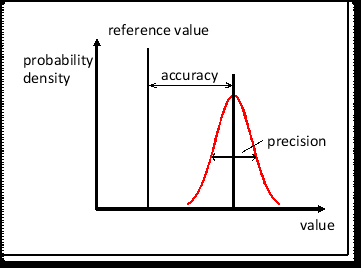 3.2.	Road load and dynamometer setting3.2.1.	"Aerodynamic drag" means the force opposing a vehicle’s forward motion through air.3.2.2.	"Aerodynamic stagnation point" means the point on the surface of a vehicle where wind velocity is equal to zero.3.2.3.	"Anemometer blockage" means the effect on the anemometer measurement due to the presence of the vehicle where the apparent air speed is different than the vehicle speed combined with wind speed relative to the ground. 3.2.4.	"Constrained analysis" means the vehicle’s frontal area and aerodynamic drag coefficient have been independently determined and those values shall be used in the equation of motion.3.2.5.	"Mass in running order" means the mass of the vehicle, with its fuel tank(s) filled to at least 90 per cent of its or their capacity/capacities, including the mass of the driver, fuel and liquids, fitted with the standard equipment in accordance with the manufacturer’s specifications and, when they are fitted, the mass of the bodywork, the cabin, the coupling and the spare wheel(s) as well as the tools. 3.2.6.	"Mass of the driver" means a mass rated at 75 kg located at the driver’s seating reference point.3.2.7.	"Maximum vehicle load" means the technically permissible maximum laden mass minus the mass in running order, 25 kg and the mass of the optional equipment as defined in paragraph 3.2.8. of this .3.2.8.	"Mass of the optional equipment" means maximum mass of the combinations of optional equipment which may be fitted to the vehicle in addition to the standard equipment in accordance with the manufacturer's specifications. 3.2.9.	"Optional equipment" means all the features not included in the standard equipment which are fitted to a vehicle under the responsibility of the manufacturer, and that can be ordered by the customer.3.2.10.	"Reference atmospheric conditions (regarding road load measurements)" means the atmospheric conditions to which these measurement results are corrected:(a)	Atmospheric pressure: p0 = 100 kPa;(b)	Atmospheric temperature: T0 = 20 °C;(c)	Dry air density: ρ0 = 1.189 kg/m3;(d)	Wind speed: 0 m/s.3.2.11.	"Reference speed" means the vehicle speed at which road load is determined or chassis dynamometer load is verified.3.2.12.	"Road load" means the force resisting the forward motion of a vehicle as measured with the coastdown method or methods that are equivalent regarding the inclusion of frictional losses of the drivetrain.3.2.13.	"Rolling resistance" means the forces of the tyres opposing the motion of a vehicle.3.2.14.	"Running resistance" means the torque resisting the forward motion of a vehicle measured by torque meters installed at the driven wheels of a vehicle.3.2.15.	"Simulated road load" means the road load experienced by the vehicle on the chassis dynamometer which is intended to reproduce the road load measured on the road, and consists of the force applied by the chassis dynamometer and the forces resisting the vehicle while driving on the chassis dynamometer and is approximated by the three coefficients of a second order polynomial.3.2.16.	"Simulated running resistance" means the running resistance experienced by the vehicle on the chassis dynamometer which is intended to reproduce the running resistance measured on the road, and consists of the torque applied by the chassis dynamometer and the torque resisting the vehicle while driving on the chassis dynamometer and is approximated by the three coefficients of a second order polynomial.3.2.17.	"Stationary anemometry" means measurement of wind speed and direction with an anemometer at a location and height above road level alongside the test road where the most representative wind conditions will be experienced.3.2.18.	"Standard equipment" means the basic configuration of a vehicle which is equipped with all the features that are required under the regulatory acts of the Contracting Party including all features that are fitted without giving rise to any further specifications on configuration or equipment level.3.2.19.	"Target road load" means the road load to be reproduced on the chassis dynamometer.3.2.20.	"Target running resistance" means the running resistance to be reproduced.3.2.21.	"Vehicle coastdown mode" means a system of operation enabling an accurate and repeatable determination of road load and an accurate dynamometer setting.3.2.22.	"Wind correction" means correction of the effect of wind on road load based on input of the stationary or on-board anemometry.3.2.23.	"Technically permissible maximum laden mass" means the maximum mass allocated to a vehicle on the basis of its construction features and its design performances.3.2.24.	"Actual mass of the vehicle" means the mass in running order plus the mass of the fitted optional equipment to an individual vehicle.3.2.25.	"Test mass of the vehicle" means the sum of the actual mass of the vehicle, 25 kg and the mass representative of the vehicle load.3.2.26.	"Mass representative of the vehicle load" means x per cent of the maximum vehicle load where x is 15 per cent for category vehicles and 28 per cent for category vehicles.3.2.27.	"Technically permissible maximum laden mass of the combination" (MC) means the maximum mass allocated to the combination of a motor vehicle and one or more trailers on the basis of its construction features and its design performances or the maximum mass allocated to the combination of a tractor unit and a semi-trailer.3.2.28.	"n/v ratio" means the engine rotational speed divided by vehicle speed in a specific gear. 3.2.29.	"Single roller dynamometer" means a dynamometer where each wheel on a vehicle's axle is in contact with one roller.3.2.30.	"Twin-roller dynamometer" means a dynamometer where each wheel on a vehicle's axle is in contact with two rollers.3.2.31.	"Powered axle" means an axle of a vehicle which is able to deliver propulsion energy and/or recuperate energy, independent of whether that is only temporarily or permanently possible and/or selectable by the driver.3.2.32.	"2WD dynamometer" means a dynamometer where only the wheels on one vehicle axle are in contact with the roller(s).3.2.33.	"4WD dynamometer" means a dynamometer where all wheels on both vehicle axles are in contact with the rollers.3.2.34.	"Dynamometer in 2WD operation" 3.2.35.	"Dynamometer in 4WD operation" means a 4WD dynamometer which simulates inertia and road load on both axles of the test vehicle.3.3.	Pure electric, pure ICE, hybrid electric, fuel cell and alternatively-fuelled vehicles 3.3.1.	"All-Electric Range" (AER) means the total distance travelled by an OVC-HEV from the beginning of the charge-depleting test to the point in time during the test when the combustion engine starts to consume fuel.3.3.2.	"Pure Electric Range" (PER) means the total distance travelled by a PEV from the beginning of the charge-depleting test until the break-off criterion is reached.3.3.3.	"Charge-Depleting Actual Range" (RCDA) means the distance travelled in a series of WLTCs in charge-depleting operating condition until the Rechargeable Electric Energy Storage System (REESS) is depleted.3.3.4.	"Charge-Depleting Cycle Range" (RCDC) means the distance from the beginning of the charge-depleting test to the end of the last cycle prior to the cycle or cycles satisfying the break-off criterion, including the transition cycle where the vehicle may have operated in both depleting and sustaining conditions.3.3.5.	"Charge-depleting operating condition" means an operating condition in which the energy stored in the REESS may fluctuate but decreases on average while the vehicle is driven until transition to charge-sustaining operation.3.3.6.	"Charge-sustaining operating condition" means an operating condition in which the energy stored in the REESS may fluctuate but, on average, is maintained at a neutral charging balance level while the vehicle is driven.3.3.7.	"Utility Factors" are ratios based on driving statistics depending on the range achieved in charge-depleting condition and are used to weigh the charge-depleting and charge-sustaining exhaust emission compounds, CO2 emissions and fuel consumption for OVC-HEVs.3.3.8.	"Electric machine" (EM) means an energy converter transforming between electrical and mechanical energy.3.3.9.	"Energy converter" means a system where the form of energy output is different from the form of energy input.3.3.9.1.	"Propulsion energy converter" means an energy converter of the powertrain which is not a peripheral device whose output energy is used directly or indirectly for the purpose of vehicle propulsion.3.3.9.2.	"Category of propulsion energy converter" means (i) an internal combustion engine, or (ii) an electric machine, or (iii) a fuel cell.3.3.10.	"Energy storage system" means a system which stores energy and releases it in the same form as was input.3.3.10.1.	"Propulsion energy storage system" means an energy storage system of the powertrain which is not a peripheral device and whose output energy is used directly or indirectly for the purpose of vehicle propulsion.3.3.10.2.	"Category of propulsion energy storage system" means (i) a fuel storage system, or (ii) a rechargeable electric energy storage system, or (iii) a rechargeable mechanical energy storage system.3.3.10.3	"Form of energy" means (i) electrical energy, or (ii) mechanical energy, or (iii) chemical energy (including fuels).3.3.10.4.	"Fuel storage system" means a propulsion energy storage system that stores chemical energy as liquid or gaseous fuel.3.3.11.	"Equivalent all-electric range" (EAER) means that portion of the total charge-depleting actual range (RCDA) attributable to the use of electricity from the REESS over the charge-depleting range test.3.3.12.	"Hybrid electric vehicle" (HEV) means a hybrid vehicle where one of the propulsion energy converters is an electric machine.3.3.13.	"Hybrid vehicle" (HV) means a vehicle equipped with a powertrain containing at least two different categories of propulsion energy converters and at least two different categories of propulsion energy storage systems.3.3.14.	"Net energy change" means the ratio of the REESS energy change divided by the cycle energy demand of the test vehicle.3.3.15.	"Not off-vehicle charging hybrid electric vehicle" (NOVC-HEV) means a hybrid electric vehicle that cannot be charged from an external source.3.3.16.	"Off-vehicle charging hybrid electric vehicle" (OVC-HEV) means a hybrid electric vehicle that can be charged from an external source.3.3.17.	"Pure electric vehicle" (PEV) means a vehicle equipped with a powertrain containing exclusively electric machines as propulsion energy converters and exclusively rechargeable electric energy storage systems as propulsion energy storage systems.3.3.18.	"Fuel cell" means an energy converter transforming chemical energy (input) into electrical energy (output) or vice versa. 3.3.19.	"Fuel cell vehicle" (FCV) means a vehicle equipped with a powertrain containing exclusively fuel cell(s) and electric machine(s) as propulsion energy converter(s).3.3.20.	"Fuel cell hybrid vehicle" (FCHV) means a fuel cell vehicle equipped with a powertrain containing at least one fuel storage system and at least one rechargeable electric energy storage system as propulsion energy storage systems.3.3.21.	"Bi-fuel vehicle" means a vehicle with two separate fuel storage systems that is designed to run primarily on only one fuel at a time; however, the simultaneous use of both fuels is permitted in limited amount and duration.3.3.22.	"Bi-fuel gas vehicle" means a bi-fuel vehicle where the two fuels are petrol (petrol mode) and either LPG, NG/biomethane, or hydrogen.3.3.23.	"Pure ICE vehicle" means a vehicle where all of the propulsion energy converters are internal combustion engines.3.3.24.	"On-board charger" means the electric power converter between the traction REESS and the vehicle's recharging socket.3..25.	"Flex fuel vehicle" means a vehicle with one fuel storage system that can run on different mixtures of two or more fuels.3..26.	"Flex fuel ethanol vehicle" means a flex fuel vehicle that can run on petrol or a mixture of petrol and ethanol up to an 85 per cent ethanol blend (E85).3.4.	Powertrain3.4.1.	"Powertrain" means the total combination in a vehicle of propulsion energy storage system(s), propulsion energy converter(s) and the drivetrain(s) providing the mechanical energy at the wheels for the purpose of vehicle propulsion, plus peripheral devices. 3.4.2.	"Auxiliary devices" means energy consuming, converting, storing or supplying non-peripheral devices or systems which are installed in the vehicle for purposes other than the propulsion of the vehicle and are therefore not considered to be part of the powertrain.3.4.3.	3.4.4.	"Drivetrain" means the connected elements of the powertrain for transmission of the mechanical energy between the propulsion energy converter(s) and the wheels.3.4.5.	"Manual transmission" means a transmission where gears can only be shifted by action of the driver.3.5.	General3.5.1.	"Criteria emissions" means those emission compounds for which limits are set in regional legislation.3.5.6.	"Cycle energy demand" means the calculated positive energy required by the vehicle to drive the prescribed cycle.3.5.7.	"Defeat device" 3.5.8.	"Driver-selectable mode" means a distinct driver-selectable condition which could affect emissions, or fuel and/or energy consumption.3.5.9.	3.5.10.	"Reference conditions (with regards to calculating mass emissions)" means the conditions upon which gas densities are based, namely 101.325 kPa and 273.15 K (0 °C).3.5.11.	"Exhaust emissions" means the emission of gaseous, solid and liquid compounds from the tailpipe.3.6.	PM/PN	The term "particle" is conventionally used for the matter being characterised (measured) in the airborne phase (suspended matter), and the term "particulate" for the deposited matter.3.6.1.	"Particle number emissions" (PN) means the total number of solid particles emitted from the vehicle exhaust quantified according to the dilution, sampling and measurement methods as specified in this .3.6.2.	"Particulate matter emissions" (PM) means the mass of any particulate material from the vehicle exhaust quantified according to the dilution, sampling and measurement methods as specified in this .3.7.	WLTC3.7.1.	"Rated engine power" () means maximum net power of the engine or motor in kW as per the.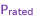 3.7.2.	"Maximum speed" () means the maximum speed of a vehicle as defined by the Contracting Party. In the absence of a definition, the maximum speed shall be declared by the manufacturer according to Regulation No. 68.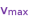 3.8.	Procedure3.8.1.	"Periodically regenerating system" means an exhaust emissions control device (e.g. catalytic converter, particulate trap) that requires a periodical regeneration.From GTR19 – proposal for 24th IWG (“WLTP-24-05e_Appendix01_GTR19_Amd2text”)3.3.	Evaporative emission3.3.1.	"Fuel tank system" means the devices which allow storing the fuel, comprising the fuel tank, the fuel filler, the filler cap and the fuel pump when it is fitted in or on the fuel tank.3.3.2.	"Fuel system" means the components which store or transport fuel on board the vehicle and comprise the fuel tank system, all fuel and vapour lines, any non-tank mounted fuel pumps and the activated carbon canister.3.3.3.	"Butane working capacity" (BWC) means the mass of butane which a carbon canister can adsorb.3.3.4.	"BWC300" means the butane working capacity after 300 cycles of fuel ageing cycles experienced.3.3.5.	"Permeability Factor" (PF) means the factor determined from hydrocarbon losses over a period of time and used to determine the final evaporative emissions. 3.3.6.	"Monolayer non-metal tank" means a fuel tank constructed with a single layer of non-metal material including fluorinated/sulfonated materials.3.3.7.	"Multilayer tank" means a fuel tank constructed with at least two different layered materials, one of which is a hydrocarbon barrier material.3.3.8.	"Sealed fuel tank system" means a fuel tank system where the fuel vapours do not vent during parking over the 24-hour diurnal cycle defined in  when performed with reference fuel defined in Annex 2 of this .3.3.9.	"Evaporative emissions" means in the context of this  the hydrocarbon vapours lost from the fuel system of a motor vehicle during parking and immediately before refuelling of a sealed fuel tank.3.3.11.	"Depressurisation puff loss" means hydrocarbons venting from a sealed fuel tank system pressure relief exclusively through the carbon canister allowed by the system.3.3.12.	"Depressurisation puff loss overflow" are the depressurisation puff loss hydrocarbons that pass through the carbon canister during depressurisation.3.3.13.	"Fuel tank relief pressure" is the minimum pressure value at which the sealed fuel tank system starts venting in response only to pressure inside the tank.3.3.14.	"2 gram breakthrough" shall be considered accomplished when the cumulative quantity of hydrocarbons emitted from the activated carbon canister equals 2 grams.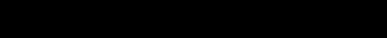 .	Application for approval.1.	.2.	A model of the information document relating to exhaust emissions, emissions of carbon dioxide and fuel consumption and/or the measurement of electric energy consumption and electric range, evaporative emissions durability, is given in Annex 1 to this Regulation..2.1.	Where appropriate, copies of other type approvals with the relevant data to enable extensions of approvals and establishment of deterioration factors shall be submitted..3.	For the tests specified in Table A in paragraph . of this Regulation a vehicle representative of the vehicle type to be approved shall be submitted to the Technical Service responsible for the approval tests. 4.33	4.3.5.	The application for type approval ofvehicles shall comply with the additional requirements laid down in paragraphs  of this Regulation..3.6.	Changes to the make of a system, component or separate technical unit that occur after a type approval shall not automatically invalidate a type approval, unless its original characteristics or technical parameters are changed in such a way that the functionality of the engine or pollution control system is affected..4.	The Type Approval Authority shall verify the existence of satisfactory provisions to ensure an effective check of conformity of production before approval of the vehicle type is granted..	Approval.1.	If the vehicle type submitted for approval meets all the relevant requirements of  of this Regulation, approval of that vehicle type shall be granted..2.	An approval number shall be assigned to each type approved. The same Contracting Party shall not assign the same number to another vehicle type..3.	Notice of approval or of extension or refusal of approval of a vehicle type pursuant to this Regulation shall be communicated to the Contracting Parties to the 1958 Agreement which apply this Regulation by means of a form conforming to the model in Annex A2 to this Regulation..3.1.	In the event of amendment to the present text, for example, if new limit values are prescribed, the Contracting Parties to the 1958 Agreement shall be informed which vehicle types already approved comply with the new provisions..4.	There shall be affixed, conspicuously and in a readily accessible place specified on the approval form, to every vehicle conforming to a vehicle type approved under this Regulation, an international approval mark consisting of:.4.1.	A circle surrounding the letter "E" followed by the distinguishing number of the country that has granted approval. .4.2.	The number of this Regulation, followed by the letter "R", a dash and the approval number to the right of the circle described in paragraph .4.1..4.3.	The approval mark shall contain an additional character after the type approval number, the purpose of which is to distinguish for which the approval has been granted. This letter should be chosen according to the Table A3/1 of Annex A3 to this Regulation..5.	If the vehicle conforms to a vehicle type approved, under one or more other Regulations annexed to the 1958 Agreement, in the country which has granted approval under this Regulation, the symbol prescribed in paragraph .4.1. need not be repeated; in such a case, the Regulation, approval numbers and the additional symbols of all the Regulations under which approval has been granted in the country which has granted approval under this Regulation shall be placed in vertical columns to the right of the symbol prescribed in paragraph .4.1..6.	The approval mark shall be clearly legible and be indelible..7.	The approval mark shall be placed close to or on the vehicle data plate..7.1.	Annex A3 to this Regulation gives examples of arrangements of the approval mark...	Additional requirements for approval of flex fuel vehicles ..1.	For the type approval of a flex fuel ethanol vehicle, the vehicle manufacturer shall describe the capability of the vehicle to adapt to any mixture of petrol and ethanol fuel (up to an 85 per cent ethanol blend).15555 abaAppendix 4.	Specifications and tests.1.	General.1.1.	The vehicle and its components liable to affect the emissions of gaseous compounds, particulate matter, particle number shall be so designed, constructed and assembled as to enable the vehicle in normal use and under normal conditions of use such as humidity, rain, snow, heat, cold, sand, dirt, vibrations, wear, etc. to comply with the provisions of this Regulation during its useful life.This shall include the security of all hoses, joints and connections used within the emission control systems and the evaporative emission control systems.For exhaust emissions, these provisions are deemed to be met if the provisions of  of this Regulation and paragraph of this Regulation are complied with. For evaporative emissions, these conditions are deemed to be met if the provisions of of this Regulation and paragraph of this Regulation are complied with.	.1.2.	The test vehicle shall be representative in terms of its emissions-related components and functionality of the intended production series to be covered by the approval. The manufacturer and the responsible authority shall agree which vehicle test model is representative..1.3.	With respect to evaporative emissions, for vehicles with a sealed fuel tank system, this shall also include having a system which, just before refuelling, releases the tank pressure exclusively through a carbon canister which has the sole function of storing fuel vapour. This ventilation route shall also be the only one used when the tank pressure exceeds its safe working pressure..1.4Vehicle testing condition.1.4.1.	The types and amounts of lubricants and coolant for emissions testing shall be as specified for normal vehicle operation by the manufacturer..1.4.2.	The type of fuel for emissions testing shall be as specified in Annex B3 to this Regulation..1.4.3.	All emissions controlling systems evaporative emissions controlling systems shall be in working order..1.4.4.	The use of any defeat device is prohibited..1.4.5.	The engine shall be designed to avoid crankcase emissions..1.4.6.	The tyres used for emissions testing shall be as defined in paragraph 2.4.5. of B6 to this Regulation..1.5.	.1.5.1.	Subject to paragraph  of this Regulation, the inlet orifice of the petrol or ethanol tank shall be so designed as to prevent the tank from being filled from a fuel pump delivery nozzle which has an external diameter of 23.6 mm or greater..1.5.2.	Paragraph  of this Regulation shall not apply to a vehicle in respect of which both of the following conditions are satisfied:.1.5.2.1.	The vehicle is so designed and constructed that no device designed to control the emissions shall be adversely affected by leaded petrol; and.1.5.2.2.	The vehicle is conspicuously, legibly and indelibly marked with the symbol for unleaded petrol, specified in ISO 2575:2010 "Road vehicles -- Symbols for controls, indicators and tell-tales", in a position immediately visible to a person filling the petrol tank. Additional markings are permitted..1.6.	Provision shall be made to prevent excess evaporative emissions and fuel spillage caused by a missing fuel filler cap. This may be achieved by using one of the following:.1.6.1.	An automatically opening and closing, non-removable fuel filler cap;.1.6.2.	Design features which avoid excess evaporative emissions in the case of a missing fuel filler cap; or.1.6.3.	Any other provision which has the same effect. Examples may include, but are not limited to, a tethered filler cap, a chained filler cap or one utilising the same locking key for the filler cap as for the vehicle's ignition. In this case, the key shall be removable from the filler cap only in the locked condition..1.7.	Provisions for electronic system security.1.7.1.	Any vehicle with an emission control computer,  an evaporative emission control computer, including when integrated in an exhaust emissions control computer, shall include features to deter modification, except as authorised by the manufacturer. The manufacturer shall authorise modifications if those modifications are necessary for the diagnosis, servicing, inspection, retrofitting or repair of the vehicle. Any reprogrammable computer codes or operating parameters shall be resistant to tampering and afford a level of protection at least as good as the provisions in ISO 15031-7. Any removable calibration memory chips shall be potted, encased in a sealed container or protected by electronic algorithms and shall not be changeable without the use of specialized tools and procedures..1.7.2.	Computer-coded engine operating parameters shall not be changeable without the use of specialized tools and procedures (e.g. soldered or potted computer components or sealed (or soldered) enclosures)..1.7.3.	Manufacturers may seek approval from the responsible authority for an exemption to one of these requirements for those vehicles that are unlikely to require protection. The criteria that the responsible authority shall evaluate in considering an exemption shall include, but are not limited to, the current availability of performance chips, the high-performance capability of the vehicle and the projected sales volume of the vehicle..1.7.4.	Manufacturers using programmable computer code systems shall deter unauthorised reprogramming. Manufacturers shall include enhanced tamper protection strategies and write-protect features requiring electronic access to an off-site computer maintained by the manufacturer. Methods giving an adequate level of tamper protection shall be approved by the responsible authority..2.	Test procedure	Table A illustrates the various possibilities for type approval of a vehicle..2.1.	Positive ignition engine-powered vehicles and hybrid electric vehicles equipped with a positive ignition engine shall be subject to the following tests:	Type 1 (WLTP);	Type 4 (evaporation emissions);	Type 5 (durability of anti-pollution devices.2.2.	Positive ignition engine-powered vehicle and hybrid electric vehicles equipped with positive ignition engine fuelled with LPG or NG/biomethane (mono or bi-fuel) shall be subjected to the following tests (according to Table A):	Type 1 (verifying the average exhaust emissions after a cold start);	Type 4 (evaporative emissions), where applicable;	Type 5 (durability of anti-pollution devices).2.3.	Compression ignition engine-powered vehicles and hybrid electric vehicles equipped with a compression ignition engine shall be subject to the following tests:	Type 1 (verifying the average exhaust emissions after a cold start);	Type 5 (durability of anti-pollution control devices).2.4.	Pure electric vehicles	Electric energy consumption and electric range.2.5.	Hydrogen fuel cell vehicles	Fuel consumption[.	Each of the vehicle families  shall be attributed a unique identifier of the following format:FT-nnnnnnnnnnnnnnn-WMIWhere:FT is an identifier of the family type:IP = Interpolation family as defined in paragraph.RL = Road load family as defined in .RM = Road load matrix family as defined in paragraph .PR = Periodically regenerating systems (Ki) family as defined in .AT = ATCT family as defined in paragraph 2. of 6a.nnnnnnnnnnnnnnn is a string with a maximum of fifteen characters, restricted to using the characters 0-9, A-Z and the underscore character '_'. WMI (world manufacturer identifier) is a code that identifies the manufacturer in a unique manner defined in ISO 3780:2009. .3.	Description of Type 1 test (WLTP).3.1.	The Type 1 test shall be performed according to:	(a)	The WLTCs as described in Annex B1;(b)	The gear selection and shift point determination as described in Annex B2;(c)	The appropriate fuel as specified in Annex B3;(d)	The road load and dynamometer settings as described in Annex B4;(e)	The test equipment as described in Annex B5;(f)	The test procedures as described in Annexes B6 and B8;(g)	The methods of calculation as described in Annexes B7 and B8..3.2.	Interpolation family.3.2.1.	Interpolation family for pure ICE vehicles.3.2.1.1.Vehicles may be part of the same interpolation family in any of the following cases including combinations of these cases:(a)	They belong to different vehicle classes as described in paragraph 2. of Annex B1;(b)	They have different levels of downscaling as described in paragraph 8. of Annex B1;(c)	They have different capped speeds as described in paragraph 9. of Annex B1..3.2.1.2.	Only vehicles that are identical with respect to the following vehicle/power-train/transmission characteristics may be part of the same interpolation family:(a)	Type of internal combustion engine: fuel type (or types in the case of bi-fuel vehicles), combustion process, engine displacement, full-load characteristics, engine technology, and charging system, and also other engine subsystems or characteristics that have a non-negligible influence on CO2 mass emission under WLTP conditions;(b)	Operation strategy of all CO2 mass emission influencing components within the powertrain;(c)	Transmission type (e.g. manual, automatic, CVT) and transmission model (e.g. torque rating, number of gears, number of clutches, etc.);(d)	n/v ratios (engine rotational speed divided by vehicle speed). This requirement shall be considered fulfilled if, for all transmission ratios concerned, the difference with respect to n/v ratios of the most commonly installed transmission type is within 8 per cent;(e)	Number of powered axles.(f)	ATCT family, per reference fuel in the case of flex-fuel or bi-fuel vehicles;].3.2.1.3.	If an alternative parameter such as a higher nmin_drive, as specified in paragraph 2.(k) of Annex B2, or ASM, as defined in paragraph 3.4. of Annex B2 is used, this parameter shall be the same within an interpolation family..3.2.2.	Interpolation family for NOVC-HEVs and OVC-HEVsIn addition to the requirements of paragraph .3.2.1. of this Regulation, only OVC-HEVs and NOVC-HEVs that are identical with respect to the following characteristics may be part of the same interpolation family:(a)	Type and number of electric machines: construction type (asynchronous/ synchronous, etc.), type of coolant (air, liquid) and any other characteristics having a non-negligible influence on CO2 mass emission and electric energy consumption under WLTP conditions;(b)	Type of traction REESS (model, capacity, nominal voltage, nominal power, type of coolant (air, liquid));(c)	Type of electric energy converter between the electric machine and traction REESS, between the traction REESS and low voltage power supply and between the recharge-plug-in and traction REESS, and any other characteristics having a non-negligible influence on CO2 mass emission and electric energy consumption under WLTP conditions;(d)	The difference between the number of charge-depleting cycles from the beginning of the test up to and including the transition cycle shall not be more than one..3.2.3.	Interpolation family for PEVsOnly PEVs that are identical with respect to the following electric powertrain/transmission characteristics may be part of the same interpolation family:(a)	Type and number of electric machines: construction type (asynchronous/ synchronous, etc.), type of coolant (air, liquid) and any other characteristics having a non-negligible influence on electric energy consumption and range under WLTP conditions;(b)	Type of traction REESS (model, capacity, nominal voltage, nominal power, type of coolant (air, liquid)); (c)	Transmission type (e.g. manual, automatic, CVT) and transmission model (e.g. torque rating, number of gears, numbers of clutches, etc.);(d)	Number of powered axles;(e)	Type of electric energy converter between the electric machine and traction REESS, between the traction REESS and low voltage power supply and between the recharge-plug-in and traction REESS, and any other characteristics having a non-negligible influence on electric energy consumption and range under WLTP conditions;(f)	Operation strategy of all components influencing the electric energy consumption within the powertrain;(g)	n/v ratios (engine rotational speed divided by vehicle speed). This requirement shall be considered fulfilled if, for all transmission ratios concerned, the difference with respect to the n/v ratios of the most commonly installed transmission type and model is within 8 per cent. .3.3.	Road load familyOnly vehicles that are identical with respect to the following characteristics may be part of the same road load family:(a)	Transmission type (e.g. manual, automatic, CVT) and transmission model (e.g. torque rating, number of gears, number of clutches, etc.). At the request of the manufacturer and with approval of the responsible authority, a transmission with lower power losses may be included in the family;(b)	n/v ratios (engine rotational speed divided by vehicle speed). This requirement shall be considered fulfilled if, for all transmission ratios concerned, the difference with respect to the transmission ratios of the most commonly installed transmission type is within 25 per cent; (c)	Number of powered axles;If at least one electric machine is coupled in the gearbox position neutral and the vehicle is not equipped with a coastdown mode (paragraph 4.2.1.8.5. of Annex B4) such that the electric machine has no influence on the road load, the criteria in paragraph .3.2.2(a) of this Regulation and paragraph .3.2.3(a) of this Regulation shall apply. If there is a difference, apart from vehicle mass, rolling resistance and aerodynamics, that has a non-negligible influence on road load, that vehicle shall not be considered to be part of the family unless approved by the responsible authority..3.4.Road load matrix familyThe road load matrix family may be applied for vehicles  a technically permissible maximum laden mass ≥ 3,000 kg.Only vehicles which are identical with respect to the following characteristics may be part of the same road load matrix family:(a)	Transmission type (e.g. manual, automatic, CVT);(b)	Number of powered axles..3.5.	Periodically regenerating systems (Ki) familyOnly vehicles that are identical with respect to the following characteristics may be part of the same periodically regenerating systems family:(a)	Type of internal combustion engine: fuel type, combustion process, (b)	Periodically regenerating system (i.e. catalyst, particulate trap);(i)	Construction (i.e. type of enclosure, type of precious metal, type of substrate, cell density);(ii)	Type and working principle;(iii)	Volume ±10 per cent;(iv)	Location (temperature ±100 °C at second highest reference speed).(c)	The test mass of each vehicle in the family shall be less than or equal to the test mass of the vehicle used for the Ki demonstration test plus 250 kg..3..Vehicles that are fuelled with LPG or NG/biomethane shall be tested in the Type 1 test for variation in the composition of LPG or NG/biomethane, as set out in Annex  for pollutant emissions, with the fuel used for the measurement of the net power in accordance with Regulation 85. Vehicles that can be fuelled both with petrol or LPG or NG/biomethane shall be tested on both the fuels, tests on LPG or NG/biomethane being performed for variation in the composition of LPG or NG/biomethane, as set out in , and with the fuel used for the measurement of the net power in accordance with Regulation 85..3...	Notwithstanding the requirement of , vehicles will be regarded for the Type 1 test as vehicles that can only run on a gaseous fuel.6.3.9.	:(i)	(ii)	(iii)	(iv)	(v)	(vi)	.3..	The resulting masses of gaseous emissions and the mass of particulates and number of particles obtained shall be less than the limits shown in Table 1:Table 1Emissions limitsLevel 2 – meeting European limits for 4-phase and Japan limits for 3 phase.4.	[Reserved].5.	[Reserved].6.	Type 4 test (Determination of evaporative emissions..6.2.	When tested in accordance with Annex C3 to this Regulation, evaporative emissions shall be less than that specified in Table 2.Table 2Emission limit for evaporative emissions test.6.3.	Evaporative emission family.6.3.1.	Only vehicles that are identical with respect to the characteristics listed in (a), (d) and (e), technically equivalent with respect to the characteristics listed in (b) and (c) and similar or, where applicable, within the stated tolerance regarding the characteristics listed in (f) and (g) may be part of the same evaporative emission family:(a)	Fuel tank system material and construction;(b)	Vapour hose material; (c)	Fuel line material and connection technique;(d)	Sealed tank or non-sealed tank system;(e)	Fuel tank relief valve setting (air ingestion and relief);(f)	Carbon canister butane working capacity (BWC300) within a 10 per cent range of the highest value (for carbon canisters with the same type of charcoal, the volume of charcoal shall be within 10 per cent of that for which the BWC300 was determined);(g)	Purge control system (for example, type of valve, purge control strategy).The manufacturer shall demonstrate the technical equivalence of points (b) and (c) to the responsible authority..6.3.2.	The vehicle shall be considered to produce worst-case evaporative emissions and shall be used for testing if it has the largest ratio of fuel tank capacity to BWC300 within the family. The vehicle selection shall be agreed in advance with the responsible authority..6.3.3.	The use of any innovative system calibration, configuration, or hardware related to the evaporative control system shall place the vehicle model in a different family..6.4.	The responsible authority shall not grant type approval if the information provided is insufficient to demonstrate that the evaporative emissions are effectively limited during the normal use of the vehicle..7.	Type 5 test (Description of the endurance test for verifying the durability of pollution control devices)6..8.	6.9.1.	 2/UTAC.	Modification .	Every modification of the vehicle type shall be notified to the Type Approval Authority that approved the vehicle type. The Type Approval Authority may then either:.1.1.	Consider that the modifications made are contained within the families covered by the approval or are unlikely to have an appreciable adverse effect on the values of CO2 and fuel consumption or electric energy consumption and that, in this case, the original approval will be valid for the modified vehicle type; or.1.2.	Require a further test report from the Technical Service responsible for conducting the tests..	Confirmation or refusal of approval, specifying the alterations, shall be communicated by the procedure specified in paragraph .3. to the Contracting Parties to the Agreement which apply this Regulation..	The Type Approval Authority issuing the extension of approval shall assign a series number to the extension and inform thereof the other Contracting Parties applying this Regulation by means of a communication form conforming to the model in Annex 2to this Regulation.7..	Extensions for tailpipe emissions (1 test)7..1.	7..1.1.	The type-approval shall not be extended to create an interpolation family if it has been granted only in relation to Vehicle High.7..2.	Vehicles with periodically regenerating systems	For Ki tests undertaken under Appendix 1 to Annex B6, the type-approval shall be extended to vehicles if they conform to the criteria of paragraph 6.3.5. of this Regulation.7.. Extensions for evaporative emissions (4 test)7..1.	For tests performed Annex C3 the type-approval shall be extended to vehicles  . of this Regulation.8.	Conformity of production (COP)[TO BE ADDED].	Penalties for non-conformity of production.1.	The approval granted in respect of a vehicle type pursuant to this Regulation, may be withdrawn if the requirements laid down in paragraph 8. are not complied with or if the vehicle or vehicles taken fail to pass the tests prescribed in paragraph 8...2.	If a Contracting Party to the 1958 Agreement which applies this Regulation withdraws an approval it has previously granted, it shall forthwith so notify the other Contracting Parties applying this Regulation, by means of a communication form conforming to the model in Annex A2 to this Regulation..	Production definitively discontinuedIf the holder of the approval completely ceases to manufacture a type of vehicle approved in accordance with this Regulation, they shall so inform the Type Approval Authority which granted the approval. Upon receiving the relevant communication, that authority shall inform thereof the other Contracting Parties to the 1958 Agreement applying this Regulation by means of copies of the communication form conforming to the model in Annex to this Regulation..	provisions.1.	.	Names and addresses of Technical Services responsible for conducting approval tests, and of Type Approval AuthoritiesThe Contracting Parties to the 1958 Agreement which apply this Regulation shall communicate to the United Nations Secretariat the names and addresses of the Technical Services responsible for conducting approval tests and of the Type Approval Authorities which grant approval and to which forms certifying approval or extension or refusal or withdrawal of approval, issued in other countries, are to be sent.Appendix 1[TO BE ADDED]Appendix 2Verification of conformity of production for Type 1 test—statistical method[TO BE ADDED]Appendix 3[TO BE ADDED]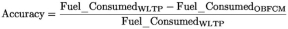 Appendix Requirements for vehicles that use a reagent for the exhaust after-treatment system1. IntroductionThis appendix sets out the requirements for vehicles that rely on the use of a reagent for the after-treatment system in order to reduce emissions. Every reference in this appendix to 'reagent tank' shall be understood as also applying to other containers in which a reagent is stored.1.1.	The capacity of the reagent tank shall be such that a full reagent tank does not need to be replenished over an average driving range of 5 full fuel tanks providing the reagent tank can be easily replenished (e.g. without the use of tools and without removing vehicle interior trim. The opening of an interior flap, in order to gain access for the purpose of reagent replenishment, shall not be understood as the removal of interior trim). If the reagent tank is not considered to be easy to replenish as described above, the minimum reagent tank capacity shall be at least equivalent to an average driving distance of 15 full fuel tanks. However, in the case of the option in paragraph 3.5., where the manufacturer chooses to start the warning system at a distance which may not be less than 2,400 km before the reagent tank becomes empty, the above restrictions on a minimum reagent tank capacity shall not apply.1.2.	In the context of this appendix, the term "average driving distance" shall be taken to be derived from the fuel or reagent consumption during a Type 1 test for the driving distance of a fuel tank and the driving distance of a reagent tank respectively.2.	Reagent indication 2.1.	The vehicle shall include a specific indicator on the dashboard that informs the driver when reagent levels are below the threshold values specified in paragraph 3.5.3.	Driver warning system3.1.	The vehicle shall include a warning system consisting of visual alarms that informs the driver when an abnormality is detected in the reagent dosing, e.g. when emissions are too high, the reagent level is low, reagent dosing is interrupted, or the reagent is not of a quality specified by the manufacturer. The warning system may also include an audible component to alert the driver.3.2.	The warning system shall escalate in intensity as the reagent approaches empty. It shall culminate in a driver notification that cannot be easily defeated or ignored. It shall not be possible to turn off the system until the reagent has been replenished.3.3.	The visual warning shall display a message indicating a low level of reagent. The warning shall not be the same as the warning used for the purposes of OBD or other engine maintenance. The warning shall be sufficiently clear for the driver to understand that the reagent level is low (e.g. "urea level low", "AdBlue level low", or "reagent low").3.4.	The warning system does not initially need to be continuously activated, however the warning shall escalate so that it becomes continuous as the level of the reagent approaches the point where the driver inducement system in paragraph 8. comes into effect. An explicit warning shall be displayed (e.g. "fill up urea"', "fill up AdBlue", or "fill up reagent"). The continuous warning system may be temporarily interrupted by other warning signals providing that they are important safety related messages.3.5.	The warning system shall activate at a distance equivalent to a driving range of at least 2,400 km in advance of the reagent tank becoming empty, or at the choice of the manufacturer at the latest when the level of reagent in the tank reaches one of the following levels:(a)	a level expected to be sufficient for driving 150  of an average driving range with a complete tank of fuel; or(b)	10  of the capacity of the reagent tank,whichever occurs earlier.4.	Identification of incorrect reagent4.1.	The vehicle shall include a means of determining that a reagent corresponding to the characteristics declared by the manufacturer and recorded in Annex A1 is present on the vehicle.4.2.	If the reagent in the storage tank does not correspond to the minimum requirements declared by the manufacturer the driver warning system in paragraph 3. shall be activated and shall display a message indicating an appropriate warning (e.g. "incorrect urea detected", "incorrect AdBlue detected", or "incorrect reagent detected"). If the reagent quality is not rectified within 50 km of the activation of the warning system then the driver inducement requirements of paragraph 8. shall apply.5.	Reagent consumption monitoring5.1.	The vehicle shall include a means of determining reagent consumption and providing off-board access to consumption information.5.2.	Average reagent consumption and average demanded reagent consumption by the engine system shall be available via the serial port of the standard diagnostic connector. Data shall be available over the previous complete 2,400 km period of vehicle operation.5.3.	In order to monitor reagent consumption, at least the following parameters within the vehicle shall be monitored:(a)	The level of reagent in the on-vehicle storage tank; and(b)	The flow of reagent or injection of reagent as close as technically possible to the point of injection into an exhaust after-treatment system.5.4.	A deviation of more than 50 between the average reagent consumption and the average demanded reagent consumption by the engine system over a period of 30 minutes of vehicle operation, shall result in the activation of the driver warning system in paragraph 3., which shall display a message indicating an appropriate warning (e.g. "urea dosing malfunction", "AdBlue dosing malfunction", or "reagent dosing malfunction"). If the reagent consumption is not rectified within 50 km of the activation of the warning system then the driver inducement requirements of paragraph 8. shall apply.5.5.	In the case of interruption in reagent dosing activity the driver warning system as referred to in paragraph 3. shall be activated, which shall display a message indicating an appropriate warning. Where the reagent dosing interruption is initiated by the engine system because the vehicle operating conditions are such that the vehicle's emission performance does not require reagent dosing, the activation of the driver warning system as referred to in paragraph 3. may be omitted, provided that the manufacturer has clearly informed the approval authority when such operating conditions apply. If the reagent dosing is not rectified within 50 km of the activation of the warning system then the driver inducement requirements of paragraph 8. shall apply.6.	Monitoring NOx emissions6.1.	As an alternative to the monitoring requirements referred to in paragraphs 4. and 5., manufacturers may use exhaust gas sensors directly to sense excess NOx levels in the exhaust.6.2.	The manufacturer shall demonstrate that use of the sensors referred to in paragraph 6.1. and any other sensors on the vehicle, results in the activation of the driver warning system as referred to in paragraph 3., the display of a message indicating an appropriate warning (e.g. “emissions too high — check urea”, “emissions too high — check AdBlue”, “emissions too high — check reagent”), and the activation of the driver inducement system as referred to in paragraph 8.3., when the situations referred to in paragraphs 4.2., 5.4., or 5.5. occur.For the purposes of this paragraph these situations are presumed to occur if the applicable NOx OBD threshold limit set out in  is exceeded.NOx emissions during the test to demonstrate compliance with these requirements shall be no more than 20 higher than the OBD threshold limits.7.	Storage of failure information 7.1.	Where reference is made to this paragraph, non-erasable Parameter Identifiers (PID) shall be stored identifying the reason for and the distance travelled by the vehicle during the inducement system activation. The vehicle shall retain a record of the PID for at least 800 days or 30,000 km of vehicle operation. The PID shall be made available via the serial port of a standard diagnostic connector upon request of a generic scan tool in accordance with the provisions of . The information stored in the PID shall be linked to the period of cumulated vehicle operation, during which it has occurred, with an accuracy of not less than 300 days or 10,000 km.7.2.	Malfunctions in the reagent dosing system attributed to technical failures (e.g. mechanical or electrical faults) shall also be subject to the OBD requirements in .8.	Driver inducement system8.1.	The vehicle shall include a driver inducement system to ensure that the vehicle operates with a functioning emission control system at all times. The inducement system shall be designed so as to ensure that the vehicle cannot operate with an empty reagent tank.8.2.	The inducement system shall activate at the latest when the level of reagent in the tank reaches:(a)	In the case that the warning system was activated at least 2,400 km before the reagent tank was expected to become empty, a level expected to be sufficient for driving the average driving range of the vehicle with a complete tank of fuel.(b)	In the case that the warning system was activated at the level described in paragraph 3.5.(a), a level expected to be sufficient for driving 75 of the average driving range of the vehicle with a complete tank of fuel; or(c)	In the case that the warning system was activated at the level described in paragraph 3.5.(b), 5  of the capacity of the reagent tank.(d)	In the case that the warning system was activated ahead of the levels described in both paragraph 3.5.(a) and 3.5.(b) but less than 2,400 km in advance of the reagent tank becoming empty, whichever level described in (b) or (c) of this paragraph occurs earlier.Where the alternative described in paragraph 6.1. is utilised, the system shall activate when the irregularities described in paragraphs 4. or 5. or the NOx levels described in paragraph 6.2. have occurred.The detection of an empty reagent tank and the irregularities mentioned in paragraphs 4., 5., or 6. shall result in the failure information storage requirements of paragraph 7. taking effect.8.3.	The manufacturer shall select which type of inducement system to install. The options for a system are described in paragraphs 8.3.1., 8.3.2., 8.3.3. and 8.3.4.8.3.1.	A "no engine restart after countdown" approach allows a countdown of restarts or distance remaining once the inducement system activates. Engine starts initiated by the vehicle control system, such as start-stop systems, are not included in this countdown. 8.3.1.1. 	In the case that the warning system was activated at least 2,400 km before the reagent tank was expected to become empty, or the irregularities described in paragraphs 4. or 5. or the NOx levels described in paragraph 6.2. have occurred, engine restarts shall be prevented immediately after the vehicle has travelled a distance expected to be sufficient for driving the average driving range of the vehicle with a complete tank of fuel since the activation of the inducement system.8.3.1.2.	In the case that the inducement system was activated at the level described in paragraph 8.2.(b), engine restarts shall be prevented immediately after the vehicle has travelled a distance expected to be sufficient for driving 75  of the average driving range of the vehicle with a complete tank of fuel since the activation of the inducement system.8.3.1.3. 	In the case that the inducement system was activated at the level described in paragraph 8.2.(c), engine restarts shall be prevented immediately after the vehicle has travelled a distance expected to be sufficient for driving the average driving range of the vehicle with 5  of the capacity of the reagent tank, since the activation of the inducement system.8.3.1.4.	In addition, engine restarts shall be prevented immediately after the reagent tank becomes empty, should this situation occur earlier than the situations specified in paragraphs 8.3.1.1, 8.3.1.2., or 8.3.1.3.8.3.2.	A "no start after refuelling" system results in a vehicle being unable to start after re-fuelling if the inducement system has activated.8.3.3.	A "fuel-lockout" approach prevents the vehicle from being refuelled by locking the fuel filler system after the inducement system activates. The lockout system shall be robust to prevent it being tampered with.8.3.4.	A "performance restriction" approach restricts the speed of the vehicle after the inducement system activates. The level of speed limitation shall be noticeable to the driver and significantly reduce the maximum speed of the vehicle. Such limitation shall enter into operation gradually or after an engine start. Shortly before engine restarts are prevented, the speed of the vehicle shall not exceed 50 km/h. 8.3.4.1. 	In the case that the warning system was activated at least 2,400 km before the reagent tank was expected to become empty, or the irregularities described in paragraphs 4. or 5. or the NOx levels described in paragraph 6.2. have occurred, engine restarts shall be prevented immediately after the vehicle has travelled a distance expected to be sufficient for driving the average driving range of the vehicle with a complete tank of fuel since the activation of the inducement system.8.3.4.2.	In the case that the inducement system was activated at the level described in paragraph 8.2.(b), engine restarts shall be prevented immediately after the vehicle has travelled a distance expected to be sufficient for driving 75  of the average driving range of the vehicle with a complete tank of fuel since the activation of the inducement system.8.3.4.3. 	In the case that the inducement system was activated at the level described in paragraph 8.2.(c), engine restarts shall be prevented immediately after the vehicle has travelled a distance expected to be sufficient for driving the average driving range of the vehicle with 5 of the capacity of the reagent tank, since the activation of the inducement system.  8.3.4.4.	In addition, engine restarts shall be prevented immediately after the reagent tank becomes empty, should this situation occur earlier than the situations specified in paragraphs 8.3.4.1, 8.3.4.2. or 8.3.4.3.8.4.	Once the inducement system has prevented engine restarts, the inducement system shall only be deactivated if the irregularities specified in paragraphs 4., 5., or 6. have been rectified or if the quantity of reagent added to the vehicle meets at least one of the following criteria:(a)	expected to be sufficient for driving 150  of an average driving range with a complete tank of fuel; or(b)	at least 10  of the capacity of the reagent tank. After a repair has been carried out to correct a fault where the OBD system has been triggered under paragraph 7.2., the inducement system may be reinitialised via the OBD serial port (e.g. by a generic scan tool) to enable the vehicle to be restarted for self-diagnosis purposes. The vehicle shall operate for a maximum of 50 km to enable the success of the repair to be validated. The inducement system shall be fully reactivated if the fault persists after this validation.8.5.	The driver warning system referred to in paragraph 3. shall display a message indicating clearly:(a)	The number of remaining restarts and/or the remaining distance; and(b)	The conditions under which the vehicle can be restarted.8.6.	The driver inducement system shall be deactivated when the conditions for its activation have ceased to exist. The driver inducement system shall not be automatically deactivated without the reason for its activation having been remedied. 8.7.	Detailed written information fully describing the functional operation characteristics of the driver inducement system shall be provided to the Type Approval Authority at the time of approval.8.8.	As part of the application for type approval under this Regulation, the manufacturer shall demonstrate the operation of the driver warning and inducement systems.9.	Information requirements 9.1.	The manufacturer shall provide all owners of new vehicles with clear written information about system. This information shall state that if system is not functioning correctly, the driver shall be informed of a problem by the driver warning system and that the driver inducement system shall consequentially result in the vehicle being unable to start.9.2.	The instructions shall indicate requirements for the proper use and maintenance of vehicles, including the proper use of consumable reagents.9.3.	The instructions shall specify if consumable reagents have to be replenished by the vehicle driver between normal maintenance intervals. They shall indicate how the vehicle driver should replenish the reagent tank. The information shall also indicate a likely rate of reagent consumption for that type of vehicle and how often it should be replenished.9.4.	The instructions shall specify that use of, and replenishing of, a required reagent of the correct specifications is mandatory for the vehicle to comply  certificate of conformity.9.5.	The instructions shall state that it may be a criminal offence to use a vehicle that does not consume any reagent if it is required for the reduction of emissions.9.6.	The instructions shall explain how the warning system and driver inducement systems work. In addition, the consequences of ignoring the warning system and not replenishing the reagent shall be explained.10.	Operating conditions of the after-treatment systemManufacturers shall ensure that  system retains its emission control function during all ambient conditions, especially at low ambient temperatures. This includes taking measures to prevent the complete freezing of the reagent during parking times of up to 7 days at 258 K (-15 °C) with the reagent tank 50  full. If the reagent is frozen, the manufacturer shall ensure that the reagent shall be liquefied and ready for use within 20 minutes of the vehicle being started at 258 K (-15 °C) measured inside the reagent tank.LIST OF ANNEXESAnnexes Part AAnnex A1: Engine and vehicle characteristics and information concerning the conduct of tests	Appendix 1 - Information on test conditionsAppendix 2 - WLTP Test ReportAppendix 3 - WLTP Road Load Test ReportAppendix 4 - WLTP Test SheetAppendix 5 – Evap Test ReportAnnex A2: CommunicationAddendum to type approval communication No … concerning the type approval of a vehicle with regard to exhaust emissions pursuant to Regulation WLTP, xxx series of amendmentsAnnex A3: Arrangements of the approval markAnnexes Part B – Type 1 test (WLTP)Annex B1: WLTCAnnex B2: Gear selection and shift point determination for vehicles equipped with manual transmissionsAnnex B3: Reference fuelsAnnex B4: Road load and dynamometer settingAnnex B5: Test equipment and calibrationsAnnex B6: Type 1 test procedures and test conditionsAnnex B7: CalculationsAnnex B8: Pure electric, hybrid electric and compressed hydrogen fuel cell hybrid vehiclesAnnex B9: Determination of method equivalencyAnnexes Part C Annex C1: [Reserved for Type 2 test (?)]Annex C2: [Reserved for Type 3 test (?)]Annex C3: Type 4 test - Evaporative emissionsAnnex C4: Type 5 test – DurabilityAnnex C5: Working draft of new UNR WLTP – excluding AnnexesThe text has been based on text from the Working Document for GTR15 Amendment 5 (submitted to UNECE on 17th October 2018) and EU 2017/1151 both 1st Act and 2nd Act (for Level 1a and Level 2 where applicable).Text has been updated to reflect amendments agreed at the 25th IWG and 78th GRPE as documented in Informal Document GRPE-78-25e. There are some areas where alternative texts covering the same requirements have been added so that the most appropriate version, or combinations of text can be discussed and agreed.Comments added to reflect content of document prepared by Japan for the 26th WLTP IWG (“Additional discussion points for UNR WLTP Apr2019 JPN”). These comments are shown by user name ‘JPN additional discussion points Apr19’ (Abbreviated as ‘JPN0419’) and are also identified by the symbol ¥.Rob Gardner 14th April 2019Updates made during Task Force meeting on 8th May 2019 shown by User Name “Trans Task Force 090519”Updates made prior to Task Force Meeting on 20th June shown by User Name “Rob Gardner June 2019” – abbreviated as “RG0619”Version for Task Force meting 05-Sep-19Updates for 28th IWGUpdated proposal for Scope addedAbbreviations addedAdditional identifiers for denoting L1a, L1b and L2 and ‘All Levels’ addedACAlternating currentCFDComputational fluid dynamicsCFVCritical flow venturiCFOCritical flow orificeCLDChemiluminescent detectorCLAChemiluminescent analyserCVSConstant volume samplerDCDirect currentEAFSum of ethanol, acetaldehyde and formaldehydeECDElectron capture detectorETEvaporation tube Extra High2Class 2 WLTC extra high speed phaseExtra High3Class 3 WLTC extra high speed phaseFCHVFuel cell hybrid vehicleFIDFlame ionization detectorFSDFull scale deflectionGCGas chromatographHEPAHigh efficiency particulate air (filter)HFIDHeated flame ionization detectorHigh2Class 2 WLTC high speed phaseHigh3aClass 3a WLTC high speed phaseHigh3bClass 3b WLTC high speed phaseICEInternal combustion engineLoDLimit of detectionLoQLimit of quantificationLow1Class 1 WLTC low speed phaseLow2Class 2 WLTC low speed phaseLow3Class 3 WLTC low speed phaseMedium1Class 1 WLTC medium speed phaseMedium2Class 2 WLTC medium speed phaseMedium3aClass 3a WLTC medium speed phaseMedium3bClass 3b WLTC medium speed phaseLCLiquid chromatographyLPGLiquefied petroleum gasNDIRNon-dispersive infrared (analyser) NDUVNon-dispersive ultravioletNG/biomethaneNatural gas/biomethaneNMCNon-methane cutterNOVC-FCHVNot off-vehicle charging fuel cell hybrid vehicleNOVCNOVC-HEVNot off-vehicle chargingNot off-vehicle charging hybrid electric vehicleOVC-HEVOff-vehicle charging hybrid electric vehiclePaParticulate mass collected on the background filterPeParticulate mass collected on the sample filterPAOPoly-alpha-olefinPCFParticle pre-classifierPCRFParticle concentration reduction factorPDPPositive displacement pumpPERPure electric rangePer cent FSPer cent of full scalePMParticulate matter emissionsPNParticle number emissionsPNCParticle number counterPND1First particle number dilution devicePND2Second particle number dilution devicePTSParticle transfer systemPTTParticle transfer tubeQCL-IRInfrared quantum cascade laser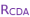 Charge-depleting actual rangeRCBREESS charge balanceREESSRechargeable electric energy storage systemRRCRolling resistance coefficientSSVSubsonic venturi USFMUltrasonic flow meterVPRVolatile particle removerWLTCWorldwide light-duty test cycleC1Carbon 1 equivalent hydrocarbonCH4MethaneC2H6EthaneC2H5OHEthanolC3H8PropaneCH3CHOAcetaldehydeCOCarbon monoxideCO2Carbon dioxideDOPDi-octylphthalateH2OWaterHCHOFormaldehydeNH3AmmoniaNMHCNon-methane hydrocarbons NOxOxides of nitrogenNONitric oxideNO2Nitrogen dioxideN2ONitrous oxideTHCTotal hydrocarbonsReference mass(RM) (kg)Limit valuesLimit valuesLimit valuesLimit valuesLimit valuesLimit valuesLimit valuesLimit valuesLimit valuesLimit valuesLimit valuesLimit valuesLimit valuesLimit valuesReference mass(RM) (kg)Mass of carbon monoxide (CO)Mass of carbon monoxide (CO)Mass of total hydrocarbons(THC)Mass of total hydrocarbons(THC)Mass of non-methane hydrocarbons(NMHC)Mass of non-methane hydrocarbons(NMHC)Mass of oxides 
of nitrogen(NOx)Mass of oxides 
of nitrogen(NOx)Combined mass of hydrocarbons and oxides of nitrogen(THC + NOx)Combined mass of hydrocarbons and oxides of nitrogen(THC + NOx)Mass of 
particulate matter(PM)Mass of 
particulate matter(PM)Particle Number(PN)Particle Number(PN)Reference mass(RM) (kg)L1(mg/km)L1(mg/km)L2(mg/km)L2(mg/km)L3(mg/km)L3(mg/km)L4(mg/km)L4(mg/km)L2 + L4(mg/km)L2 + L4(mg/km)L5(mg/km)L5(mg/km)L6(#/km)L6(#/km)CategoryClassPICIPICIPICIPICIPICIPI1CIPI1,CIM—All1,000500100—68—6080—1704.54.56.0 × 10116.0 × 1011N1IRM ≤ 1,3051,000500100—68—6080—1704.54.56.0 × 10116.0 × 1011N1II1,305 < RM ≤ 1,7601,810630130—90—75105—1954.54.56.0 × 10116.0 × 1011N1III1,760 < RM2,270740160—108—82125—2154.54.56.0 × 10116.0 × 1011N2—All2,270740160—108—82125—2154.54.56.0 × 10116.0 × 1011PI	Positive IgnitionCI	Compression Ignition1	Positive ignition particulate mass and number limits shall apply only to vehicles with direct injection engines.PI	Positive IgnitionCI	Compression Ignition1	Positive ignition particulate mass and number limits shall apply only to vehicles with direct injection engines.PI	Positive IgnitionCI	Compression Ignition1	Positive ignition particulate mass and number limits shall apply only to vehicles with direct injection engines.PI	Positive IgnitionCI	Compression Ignition1	Positive ignition particulate mass and number limits shall apply only to vehicles with direct injection engines.PI	Positive IgnitionCI	Compression Ignition1	Positive ignition particulate mass and number limits shall apply only to vehicles with direct injection engines.PI	Positive IgnitionCI	Compression Ignition1	Positive ignition particulate mass and number limits shall apply only to vehicles with direct injection engines.PI	Positive IgnitionCI	Compression Ignition1	Positive ignition particulate mass and number limits shall apply only to vehicles with direct injection engines.PI	Positive IgnitionCI	Compression Ignition1	Positive ignition particulate mass and number limits shall apply only to vehicles with direct injection engines.PI	Positive IgnitionCI	Compression Ignition1	Positive ignition particulate mass and number limits shall apply only to vehicles with direct injection engines.PI	Positive IgnitionCI	Compression Ignition1	Positive ignition particulate mass and number limits shall apply only to vehicles with direct injection engines.PI	Positive IgnitionCI	Compression Ignition1	Positive ignition particulate mass and number limits shall apply only to vehicles with direct injection engines.PI	Positive IgnitionCI	Compression Ignition1	Positive ignition particulate mass and number limits shall apply only to vehicles with direct injection engines.PI	Positive IgnitionCI	Compression Ignition1	Positive ignition particulate mass and number limits shall apply only to vehicles with direct injection engines.PI	Positive IgnitionCI	Compression Ignition1	Positive ignition particulate mass and number limits shall apply only to vehicles with direct injection engines.PI	Positive IgnitionCI	Compression Ignition1	Positive ignition particulate mass and number limits shall apply only to vehicles with direct injection engines.PI	Positive IgnitionCI	Compression Ignition1	Positive ignition particulate mass and number limits shall apply only to vehicles with direct injection engines.PI	Positive IgnitionCI	Compression Ignition1	Positive ignition particulate mass and number limits shall apply only to vehicles with direct injection engines.technically permissible maximum laden mass(GVW) (kg)Limit valuesLimit valuesLimit valuesLimit valuesLimit valuesLimit valuesLimit valuesLimit valuesLimit valuesLimit valuesLimit valuesLimit valuesLimit valuesLimit valuestechnically permissible maximum laden mass(GVW) (kg)Mass of carbon monoxide (CO)Mass of carbon monoxide (CO)Mass of non-methane hydrocarbons(NMHC)Mass of non-methane hydrocarbons(NMHC)Mass of oxides 
of nitrogen(NOx)Mass of oxides 
of nitrogen(NOx)Mass of 
particulate matter(PM)Mass of 
particulate matter(PM)technically permissible maximum laden mass(GVW) (kg)L1(mg/km)L1(mg/km)L3(mg/km)L3(mg/km)L4(mg/km)L4(mg/km)L5(mg/km)L5(mg/km)CategoryClassGDGDGDG*1DM—All1,15063010024501555N1, N2—*2GVW≤ 1,7001,15063010024501555N1, N2—1,700 < GVW ≤ 3,5002,55063015024702477N1, N2—Light automobile4,020—100—50—5—G	Petrol, LPGD	1	For petrol or LPG, particulate mass limits shall apply only to vehicles with direct injection engines.2	Except light automobileG	Petrol, LPGD	1	For petrol or LPG, particulate mass limits shall apply only to vehicles with direct injection engines.2	Except light automobileG	Petrol, LPGD	1	For petrol or LPG, particulate mass limits shall apply only to vehicles with direct injection engines.2	Except light automobileG	Petrol, LPGD	1	For petrol or LPG, particulate mass limits shall apply only to vehicles with direct injection engines.2	Except light automobileG	Petrol, LPGD	1	For petrol or LPG, particulate mass limits shall apply only to vehicles with direct injection engines.2	Except light automobileG	Petrol, LPGD	1	For petrol or LPG, particulate mass limits shall apply only to vehicles with direct injection engines.2	Except light automobileG	Petrol, LPGD	1	For petrol or LPG, particulate mass limits shall apply only to vehicles with direct injection engines.2	Except light automobileG	Petrol, LPGD	1	For petrol or LPG, particulate mass limits shall apply only to vehicles with direct injection engines.2	Except light automobileG	Petrol, LPGD	1	For petrol or LPG, particulate mass limits shall apply only to vehicles with direct injection engines.2	Except light automobileG	Petrol, LPGD	1	For petrol or LPG, particulate mass limits shall apply only to vehicles with direct injection engines.2	Except light automobileG	Petrol, LPGD	1	For petrol or LPG, particulate mass limits shall apply only to vehicles with direct injection engines.2	Except light automobileG	Petrol, LPGD	1	For petrol or LPG, particulate mass limits shall apply only to vehicles with direct injection engines.2	Except light automobileG	Petrol, LPGD	1	For petrol or LPG, particulate mass limits shall apply only to vehicles with direct injection engines.2	Except light automobileG	Petrol, LPGD	1	For petrol or LPG, particulate mass limits shall apply only to vehicles with direct injection engines.2	Except light automobileG	Petrol, LPGD	1	For petrol or LPG, particulate mass limits shall apply only to vehicles with direct injection engines.2	Except light automobileG	Petrol, LPGD	1	For petrol or LPG, particulate mass limits shall apply only to vehicles with direct injection engines.2	Except light automobileG	Petrol, LPGD	1	For petrol or LPG, particulate mass limits shall apply only to vehicles with direct injection engines.2	Except light automobileMass of Evaporative Emission (g/test)2.0